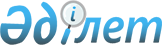 О внесении изменений и дополнений в постановление Правительства Республики Казахстан от 28 мая 2010 года № 491 "Об утверждении технического регламента "Требования к безопасности удобрений"
					
			Утративший силу
			
			
		
					Постановление Правительства Республики Казахстан от 19 сентября 2013 года № 987. Утратило силу постановлением Правительства Республики Казахстан от 31 марта 2021 года № 189.
остановлением Правительства РК от 31.03.2021 № 189.ПРЕСС-РЕЛИЗ      

Правительство Республики Казахстан ПОСТAНОВЛЯЕТ:      

1. Внести в постановление Правительства Республики Казахстан от 28 мая 2010 года № 491 «Об утверждении технического регламента «Требования к безопасности удобрений» (СAПП Республики Казахстан, 2010 г., № 35, ст. 285) следующие изменения и дополнения:      

в техническом регламенте «Требования к безопасности удобрений», утвержденном указанным постановлением:      

пункт 2 изложить в следующей редакции:      «2. Перечень удобрений, подпадающих под действие настоящего технического регламента, подлежащих обязательному подтверждению соответствия, и их коды по классификатору в соответствии с единой Товарной номенклатурой внешнеэкономической деятельности Таможенного союза (далее - ТН ВЭД ТС) указаны в приложении к настоящему техническому регламенту»;      

в приложении к техническому регламенту:      

в графе 1 слова «Код ТН ВЭД РК» заменить словами «Код ТН ВЭД ТС»;      

строку:      «                                                                  »      

исключить;      

дополнить строками следующего содержания:      «                                                                  »;      

строки:      «                                                                  »      

исключить;      

дополнить строкой следующего содержания:      «                                                                  »;      

строки:      «                                                                  »      

исключить;      

дополнить строкой следующего содержания:      «                                                                  ».      

2. Настоящее постановление вводится в действие по истечении десяти календарных дней со дня первого официального опубликования.
					© 2012. РГП на ПХВ «Институт законодательства и правовой информации Республики Казахстан» Министерства юстиции Республики Казахстан
				3104 90 000 0- прочие3104 90 000- прочие:3104 90 000 1- - карналлит3104 90 000 9- - прочие3105 20- удобрения минеральные или химические, содержащие три питательных элемента: азот, фосфор и калий:3105 20 100 0- - с содержанием азота более 10 мас. % в пересчете на сухой безводный продукт3105 20 900 0- - прочие3105 20 000 0- удобрения минеральные или химические, содержащие три питательных элемента: азот, фосфор и калий3105 60- удобрения минеральные или химические, содержащие два питательных элемента: фосфор и калий:3105 60 100 0- - калиевые суперфосфаты3105 60 900 0- - прочие3105 60 000 0- удобрения минеральные или химические, содержащие два питательных элемента: фосфор и калийПремьер-МинистрРеспублики КазахстанС. Aхметов